Button 3 Tangaroa’s Caviar  Draw Hahana and Tangaroa and  Dec 2021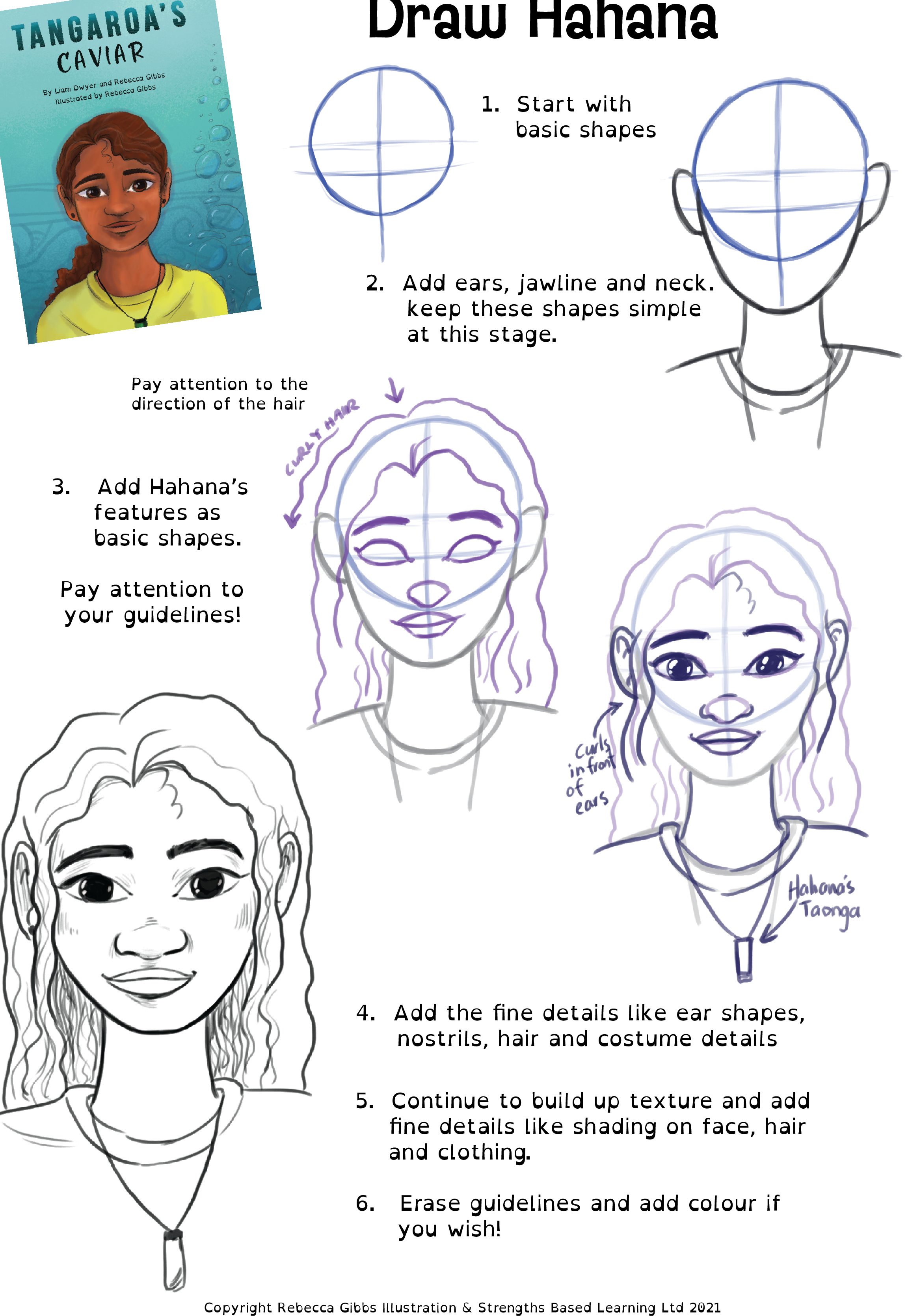 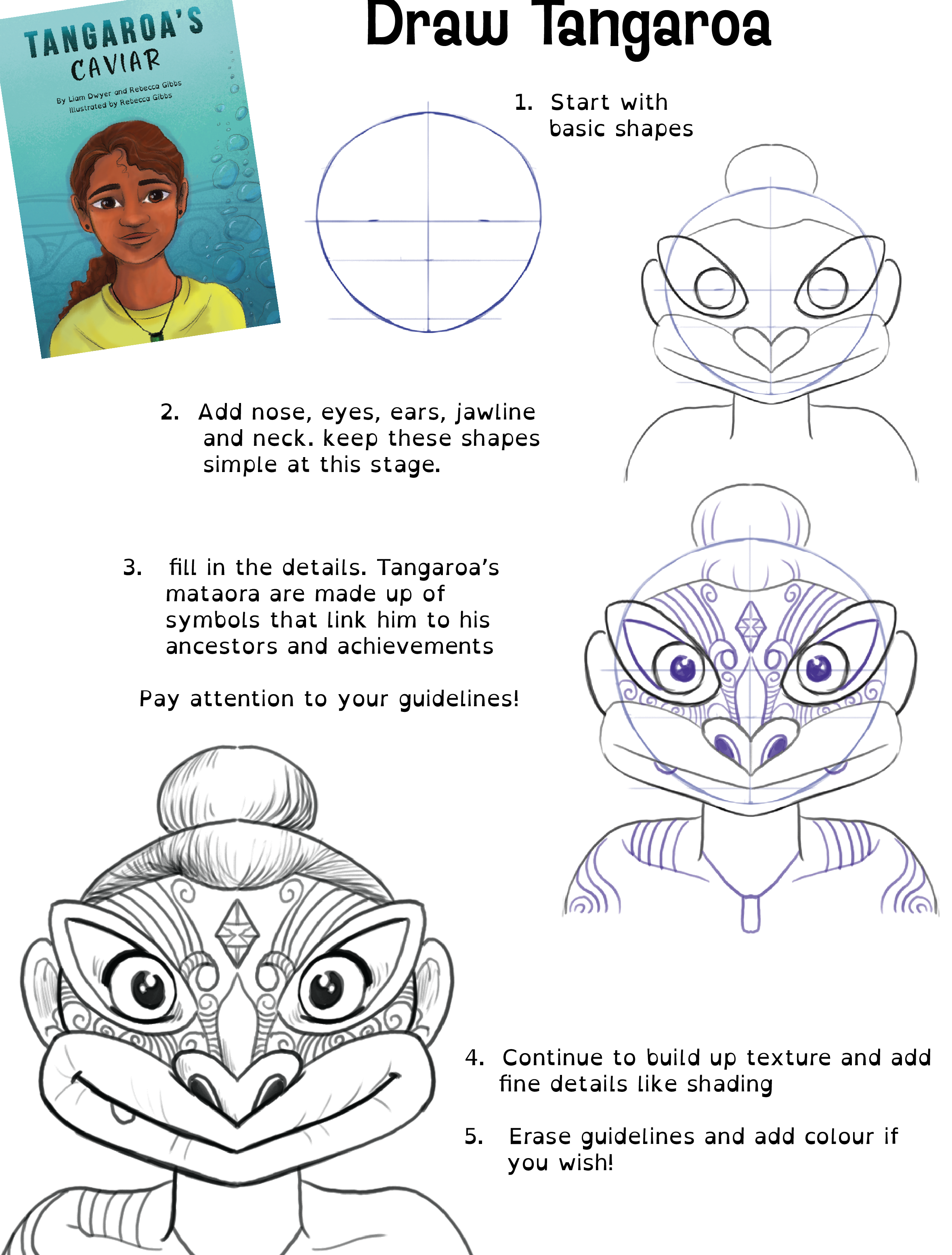 